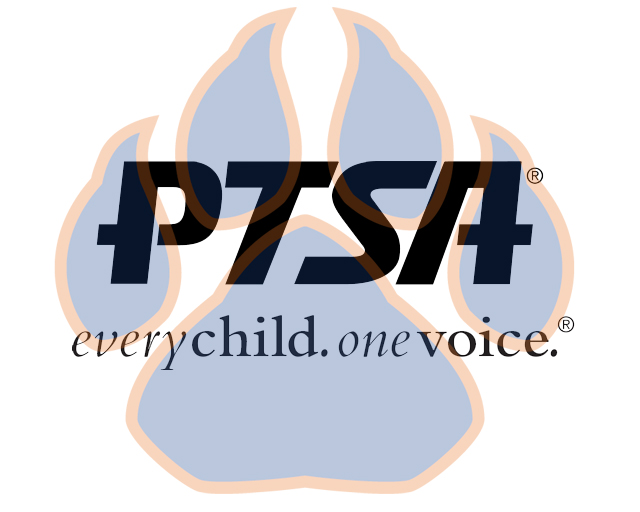 Upcoming Dates:9/15- SBDM Meeting10/12- Board Meeting11/9- Board Meeting11/18- 2nd General Membership Meeting @ 4:45PM12/14- Board MeetingAgenda ItemPresenterAction Taken/Needed/NotesWelcome, Call to Order, and Intros/Roll CallElizabeth Trebelhorn, President &Cathy Lindsey, SecretaryCall to OrderRoll CallVerify Quorum PresentMeeting Minutes from 9.2.20 Review and Approval*Elizabeth Trebelhorn, PresidentMotion to Approve*Treasurers Report & BudgetEric Kennedy, Treasurer (Elizabeth Trebelhorn to cover)Vice President UpdatesRobin Winkfield,  VP MembershipJay Kirkman, VP Ways and MeansNatalee’ Cleveland, VP CommunicationsCrystal Hardy, VP ProgramsCommittee Chair AppointmentsElizabeth Trebelhorn, PresidentAppoint ChairsPrincipal ReportSam Sams, SSS Principal	Other Related Updates (SBDM, FIBOE, etc)All MembersClosing, Comments, QuestionsElizabeth Trebelhorn, PresidentMotion to Approve*